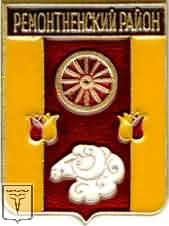 Ростовская областьРемонтненский районАдминистрация Денисовского сельского поселенияПОСТАНОВЛЕНИЕ18.04.2016                                                   п.Денисовский                                           № 62Об установлении оснований признания граждан нуждающимися в предоставлении жилых помещенийпо договорам найма жилых помещений жилищного фонда социального использования      В соответствии с частью 1 статьи 91.3 Жилищного кодекса Российской Федерации, Администрация Денисовского сельского поселения Ремонтненского района Ростовской области                                             П О С Т А Н О В Л Я Е Т:Установить следующие основания для признания граждан нуждающимися в предоставлении жилых помещений по договорам найма жилых помещений  жилищного фонда социального использования:- граждане, не являющиеся нанимателями жилых помещений по договорам социального найма, договорам найма жилых помещений жилищного фонда социального использования или членами семьи нанимателя жилого помещения по договору социального найма, договору найма жилого помещения жилищного фонда социального использования либо собственниками жилых помещений или членами семьи собственника жилого помещения;- граждане, являющиеся нанимателями жилых помещений по договорам социального найма, договорам найма жилых помещений жилищного фонда социального использования или членами семьи нанимателя жилого помещения по договору социального найма, договору найма жилого помещения жилищного фонда социального использования либо собственниками жилых помещений или членами семьи собственника жилого помещения и обеспеченные общей площадью жилого помещения на одного члена семьи менее учетной нормы- граждане, проживающие в помещении, не отвечающем установленным для жилых помещений требованиям;- граждане, являющиеся нанимателями жилых помещений по договорам социального найма, договорам найма жилых помещений жилищного фонда социального использования, членами семьи нанимателя жилого помещения по договору социального найма, договору найма жилого помещения жилищного фонда социального использования или собственниками жилых помещений, членами семьи собственника жилого помещения, проживающими в квартире, занятой несколькими семьями, если в составе семьи имеется больной, страдающий тяжелой формой хронического заболевания, при которой совместное проживание с ним в одной квартире невозможно, и не имеющими иного жилого помещения, занимаемого по договору социального найма, договору найма жилого помещения жилищного фонда социального использования или принадлежащего на праве собственности. Перечень соответствующих заболеваний устанавливается уполномоченным Правительством Российской Федерации федеральным органом исполнительной власти.    При наличии у гражданина и (или) членов его семьи нескольких жилых помещений, занимаемых по договорам социального найма, договорам найма жилых помещений жилищного фонда социального использования и (или) принадлежащих им на праве собственности, определение уровня обеспеченности общей площадью жилого помещения осуществляется исходя из суммарной общей площади всех указанных жилых помещений.     Жилые помещения могут быть предоставлены по договорам найма жилых помещений жилищного фонда социального использования гражданам, признанным по установленным настоящим решением основаниям нуждающимися в жилых помещениях, в случае, если:- доход гражданина и постоянно проживающих совместно с ним членов его семьи и стоимость подлежащего налогообложению их имущества, которые определяются администрацией сельского поселения, не превышают максимальный размер, устанавливаемый в соответствии с частью 2 статьи 91.3 Жилищного кодекса РФ;Контроль за исполнением данного постановления оставляю за собой.Глава Денисовскогосельского поселения                                                                О.А.Апанасенко